Szkoła Doktorska Uniwersytetu Medycznego im. Karola Marcinkowskiego w PoznaniuSPRAWOZDANIE DOKTORANTADO OCENY ŚRÓDOKRESOWEJ……....................…………………………………………	 	        ……....................…………………………………………(data sporządzenia sprawozdania)					       (czytelny podpis doktoranta)Akceptacja promotora……....................…………………………………………	 	        ……....................…………………………………………(data)								               (czytelny podpis promotora)Akceptacja drugiego promotora/promotora pomocniczego……....................…………………………………………	         ………….…...........................…………………………………………(data)	               								(czytelny podpis promotora)Uniwersytet Medyczny im. Karola Marcinkowskiego w Poznaniu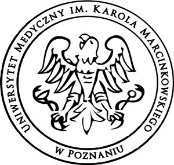 załącznik 2do Komunikatu nr 14/2020Dyrektora Szkoły Doktorskiej UMPz dnia 18 grudnia 2020r.OKRES:20.../20...20.../20...20.../20...20.../20...DANE DOKTORANTA DANE DOKTORANTA DANE DOKTORANTA DANE DOKTORANTA DANE DOKTORANTA IMIĘ I NAZWISKOIMIĘ I NAZWISKONUMER ALBUMUNUMER ALBUMUJEDNOSTKAJEDNOSTKAROK ROZPOCZĘCIA KSZTAŁCENIA W SZKOLE DOKTORSKIEJROK ROZPOCZĘCIA KSZTAŁCENIA W SZKOLE DOKTORSKIEJROZPRAWA DOKTORSKAROZPRAWA DOKTORSKAROZPRAWA DOKTORSKAROZPRAWA DOKTORSKAROZPRAWA DOKTORSKATYTUŁ ROZPRAWY DOKTORSKIEJ(w języku polskim i angielskim)TYTUŁ ROZPRAWY DOKTORSKIEJ(w języku polskim i angielskim)TYTUŁ ROZPRAWY DOKTORSKIEJ(w języku polskim i angielskim)TYTUŁ ROZPRAWY DOKTORSKIEJ(w języku polskim i angielskim)DYSCYPLINA NAUKOWA (podkreślić właściwe)DYSCYPLINA NAUKOWA (podkreślić właściwe)nauki medycznenauki farmaceutycznenauki o zdrowiuPLANOWANY TERMIN ZŁOŻENIA ROZPRAWY DOKTORSKIEJ (podać miesiąc i rok)PLANOWANY TERMIN ZŁOŻENIA ROZPRAWY DOKTORSKIEJ (podać miesiąc i rok)PROMOTORPROMOTORPROMOTORPROMOTORPROMOTORIMIĘ I NAZWISKOIMIĘ I NAZWISKOSTOPIEŃ/TYTUŁ NAUKOWYSTOPIEŃ/TYTUŁ NAUKOWYDYSCYPLINA NAUKOWA/DYSCYPLINY NAUKOWE(podkreślić właściwe – dyscyplinę podstawową pogrubić)DYSCYPLINA NAUKOWA/DYSCYPLINY NAUKOWE(podkreślić właściwe – dyscyplinę podstawową pogrubić)nauki medycznenauki farmaceutycznenauki o zdrowiuJEDNOSTKAJEDNOSTKADRUGI PROMOTOR / PROMOTOR POMOCNICZY (niepotrzebne skreślić)DRUGI PROMOTOR / PROMOTOR POMOCNICZY (niepotrzebne skreślić)DRUGI PROMOTOR / PROMOTOR POMOCNICZY (niepotrzebne skreślić)DRUGI PROMOTOR / PROMOTOR POMOCNICZY (niepotrzebne skreślić)DRUGI PROMOTOR / PROMOTOR POMOCNICZY (niepotrzebne skreślić)IMIĘ I NAZWISKOIMIĘ I NAZWISKOSTOPIEŃ/TYTUŁ NAUKOWYSTOPIEŃ/TYTUŁ NAUKOWYDYSCYPLINA NAUKOWA/DYSCYPLINY NAUKOWE(podkreślić właściwe – dyscyplinę podstawową pogrubić)DYSCYPLINA NAUKOWA/DYSCYPLINY NAUKOWE(podkreślić właściwe – dyscyplinę podstawową pogrubić)nauki medycznenauki farmaceutycznenauki o zdrowiuJEDNOSTKAJEDNOSTKA1. ROZWÓJ DOKTORANTA I JEGO DOROBEK NAUKOWY1. ROZWÓJ DOKTORANTA I JEGO DOROBEK NAUKOWY1. ROZWÓJ DOKTORANTA I JEGO DOROBEK NAUKOWY1. ROZWÓJ DOKTORANTA I JEGO DOROBEK NAUKOWY1. ROZWÓJ DOKTORANTA I JEGO DOROBEK NAUKOWY1. ROZWÓJ DOKTORANTA I JEGO DOROBEK NAUKOWY1. ROZWÓJ DOKTORANTA I JEGO DOROBEK NAUKOWY1. ROZWÓJ DOKTORANTA I JEGO DOROBEK NAUKOWY1. ROZWÓJ DOKTORANTA I JEGO DOROBEK NAUKOWY1. ROZWÓJ DOKTORANTA I JEGO DOROBEK NAUKOWY1. ROZWÓJ DOKTORANTA I JEGO DOROBEK NAUKOWY1. ROZWÓJ DOKTORANTA I JEGO DOROBEK NAUKOWY1. ROZWÓJ DOKTORANTA I JEGO DOROBEK NAUKOWY1. ROZWÓJ DOKTORANTA I JEGO DOROBEK NAUKOWY PUBLIKACJE (PRZED ROZPOCZĘCIEM KSZTAŁCENIA W SZKOLE DOKTORSKIEJ - DANE DO WGLĄDU KOMISJI, NIE PODLEGAJĄ OCENIE) PUBLIKACJE (PRZED ROZPOCZĘCIEM KSZTAŁCENIA W SZKOLE DOKTORSKIEJ - DANE DO WGLĄDU KOMISJI, NIE PODLEGAJĄ OCENIE) PUBLIKACJE (PRZED ROZPOCZĘCIEM KSZTAŁCENIA W SZKOLE DOKTORSKIEJ - DANE DO WGLĄDU KOMISJI, NIE PODLEGAJĄ OCENIE) PUBLIKACJE (PRZED ROZPOCZĘCIEM KSZTAŁCENIA W SZKOLE DOKTORSKIEJ - DANE DO WGLĄDU KOMISJI, NIE PODLEGAJĄ OCENIE) PUBLIKACJE (PRZED ROZPOCZĘCIEM KSZTAŁCENIA W SZKOLE DOKTORSKIEJ - DANE DO WGLĄDU KOMISJI, NIE PODLEGAJĄ OCENIE) PUBLIKACJE (PRZED ROZPOCZĘCIEM KSZTAŁCENIA W SZKOLE DOKTORSKIEJ - DANE DO WGLĄDU KOMISJI, NIE PODLEGAJĄ OCENIE) PUBLIKACJE (PRZED ROZPOCZĘCIEM KSZTAŁCENIA W SZKOLE DOKTORSKIEJ - DANE DO WGLĄDU KOMISJI, NIE PODLEGAJĄ OCENIE) PUBLIKACJE (PRZED ROZPOCZĘCIEM KSZTAŁCENIA W SZKOLE DOKTORSKIEJ - DANE DO WGLĄDU KOMISJI, NIE PODLEGAJĄ OCENIE) PUBLIKACJE (PRZED ROZPOCZĘCIEM KSZTAŁCENIA W SZKOLE DOKTORSKIEJ - DANE DO WGLĄDU KOMISJI, NIE PODLEGAJĄ OCENIE) PUBLIKACJE (PRZED ROZPOCZĘCIEM KSZTAŁCENIA W SZKOLE DOKTORSKIEJ - DANE DO WGLĄDU KOMISJI, NIE PODLEGAJĄ OCENIE) PUBLIKACJE (PRZED ROZPOCZĘCIEM KSZTAŁCENIA W SZKOLE DOKTORSKIEJ - DANE DO WGLĄDU KOMISJI, NIE PODLEGAJĄ OCENIE) PUBLIKACJE (PRZED ROZPOCZĘCIEM KSZTAŁCENIA W SZKOLE DOKTORSKIEJ - DANE DO WGLĄDU KOMISJI, NIE PODLEGAJĄ OCENIE) PUBLIKACJE (PRZED ROZPOCZĘCIEM KSZTAŁCENIA W SZKOLE DOKTORSKIEJ - DANE DO WGLĄDU KOMISJI, NIE PODLEGAJĄ OCENIE) PUBLIKACJE (PRZED ROZPOCZĘCIEM KSZTAŁCENIA W SZKOLE DOKTORSKIEJ - DANE DO WGLĄDU KOMISJI, NIE PODLEGAJĄ OCENIE)LP.AUTORZYTYTUŁTYTUŁTYTUŁTYTUŁ CZASOPISMA/ NAZWA WYDAWNICTWATYTUŁ CZASOPISMA/ NAZWA WYDAWNICTWADANE BIBLIOGRAFICZNE (rok i miesiąc /tom /zeszyt /strony – dla czasopisma elektronicznego dostępne dane)DANE BIBLIOGRAFICZNE (rok i miesiąc /tom /zeszyt /strony – dla czasopisma elektronicznego dostępne dane)DANE BIBLIOGRAFICZNE (rok i miesiąc /tom /zeszyt /strony – dla czasopisma elektronicznego dostępne dane)DANE BIBLIOGRAFICZNE (rok i miesiąc /tom /zeszyt /strony – dla czasopisma elektronicznego dostępne dane)IF/ PUNKTY MNISW lub PUNKTY MNISWIF/ PUNKTY MNISW lub PUNKTY MNISWDOIPUBLIKACJE (OD MOMENTU ROZPOCZĘCIA KSZTAŁCENIA W SZKOLE DOKTORSKIEJ/KTÓRE NIE ZOSTAŁY WYKAZANE W POSTĘPOWANIU REKRUTACYJNYM DO SZKOŁY DOKTORSKIEJ)(należy podać tylko te publikacje, które ukazały się już drukiem w okresie sprawozdawczym oraz te, które zostały ostatecznie zaakceptowane przez redakcję – potwierdzone numerem doi, zgodnie ze stanem Biblioteki Głównej UMP )PUBLIKACJE (OD MOMENTU ROZPOCZĘCIA KSZTAŁCENIA W SZKOLE DOKTORSKIEJ/KTÓRE NIE ZOSTAŁY WYKAZANE W POSTĘPOWANIU REKRUTACYJNYM DO SZKOŁY DOKTORSKIEJ)(należy podać tylko te publikacje, które ukazały się już drukiem w okresie sprawozdawczym oraz te, które zostały ostatecznie zaakceptowane przez redakcję – potwierdzone numerem doi, zgodnie ze stanem Biblioteki Głównej UMP )PUBLIKACJE (OD MOMENTU ROZPOCZĘCIA KSZTAŁCENIA W SZKOLE DOKTORSKIEJ/KTÓRE NIE ZOSTAŁY WYKAZANE W POSTĘPOWANIU REKRUTACYJNYM DO SZKOŁY DOKTORSKIEJ)(należy podać tylko te publikacje, które ukazały się już drukiem w okresie sprawozdawczym oraz te, które zostały ostatecznie zaakceptowane przez redakcję – potwierdzone numerem doi, zgodnie ze stanem Biblioteki Głównej UMP )PUBLIKACJE (OD MOMENTU ROZPOCZĘCIA KSZTAŁCENIA W SZKOLE DOKTORSKIEJ/KTÓRE NIE ZOSTAŁY WYKAZANE W POSTĘPOWANIU REKRUTACYJNYM DO SZKOŁY DOKTORSKIEJ)(należy podać tylko te publikacje, które ukazały się już drukiem w okresie sprawozdawczym oraz te, które zostały ostatecznie zaakceptowane przez redakcję – potwierdzone numerem doi, zgodnie ze stanem Biblioteki Głównej UMP )PUBLIKACJE (OD MOMENTU ROZPOCZĘCIA KSZTAŁCENIA W SZKOLE DOKTORSKIEJ/KTÓRE NIE ZOSTAŁY WYKAZANE W POSTĘPOWANIU REKRUTACYJNYM DO SZKOŁY DOKTORSKIEJ)(należy podać tylko te publikacje, które ukazały się już drukiem w okresie sprawozdawczym oraz te, które zostały ostatecznie zaakceptowane przez redakcję – potwierdzone numerem doi, zgodnie ze stanem Biblioteki Głównej UMP )PUBLIKACJE (OD MOMENTU ROZPOCZĘCIA KSZTAŁCENIA W SZKOLE DOKTORSKIEJ/KTÓRE NIE ZOSTAŁY WYKAZANE W POSTĘPOWANIU REKRUTACYJNYM DO SZKOŁY DOKTORSKIEJ)(należy podać tylko te publikacje, które ukazały się już drukiem w okresie sprawozdawczym oraz te, które zostały ostatecznie zaakceptowane przez redakcję – potwierdzone numerem doi, zgodnie ze stanem Biblioteki Głównej UMP )PUBLIKACJE (OD MOMENTU ROZPOCZĘCIA KSZTAŁCENIA W SZKOLE DOKTORSKIEJ/KTÓRE NIE ZOSTAŁY WYKAZANE W POSTĘPOWANIU REKRUTACYJNYM DO SZKOŁY DOKTORSKIEJ)(należy podać tylko te publikacje, które ukazały się już drukiem w okresie sprawozdawczym oraz te, które zostały ostatecznie zaakceptowane przez redakcję – potwierdzone numerem doi, zgodnie ze stanem Biblioteki Głównej UMP )PUBLIKACJE (OD MOMENTU ROZPOCZĘCIA KSZTAŁCENIA W SZKOLE DOKTORSKIEJ/KTÓRE NIE ZOSTAŁY WYKAZANE W POSTĘPOWANIU REKRUTACYJNYM DO SZKOŁY DOKTORSKIEJ)(należy podać tylko te publikacje, które ukazały się już drukiem w okresie sprawozdawczym oraz te, które zostały ostatecznie zaakceptowane przez redakcję – potwierdzone numerem doi, zgodnie ze stanem Biblioteki Głównej UMP )PUBLIKACJE (OD MOMENTU ROZPOCZĘCIA KSZTAŁCENIA W SZKOLE DOKTORSKIEJ/KTÓRE NIE ZOSTAŁY WYKAZANE W POSTĘPOWANIU REKRUTACYJNYM DO SZKOŁY DOKTORSKIEJ)(należy podać tylko te publikacje, które ukazały się już drukiem w okresie sprawozdawczym oraz te, które zostały ostatecznie zaakceptowane przez redakcję – potwierdzone numerem doi, zgodnie ze stanem Biblioteki Głównej UMP )PUBLIKACJE (OD MOMENTU ROZPOCZĘCIA KSZTAŁCENIA W SZKOLE DOKTORSKIEJ/KTÓRE NIE ZOSTAŁY WYKAZANE W POSTĘPOWANIU REKRUTACYJNYM DO SZKOŁY DOKTORSKIEJ)(należy podać tylko te publikacje, które ukazały się już drukiem w okresie sprawozdawczym oraz te, które zostały ostatecznie zaakceptowane przez redakcję – potwierdzone numerem doi, zgodnie ze stanem Biblioteki Głównej UMP )PUBLIKACJE (OD MOMENTU ROZPOCZĘCIA KSZTAŁCENIA W SZKOLE DOKTORSKIEJ/KTÓRE NIE ZOSTAŁY WYKAZANE W POSTĘPOWANIU REKRUTACYJNYM DO SZKOŁY DOKTORSKIEJ)(należy podać tylko te publikacje, które ukazały się już drukiem w okresie sprawozdawczym oraz te, które zostały ostatecznie zaakceptowane przez redakcję – potwierdzone numerem doi, zgodnie ze stanem Biblioteki Głównej UMP )PUBLIKACJE (OD MOMENTU ROZPOCZĘCIA KSZTAŁCENIA W SZKOLE DOKTORSKIEJ/KTÓRE NIE ZOSTAŁY WYKAZANE W POSTĘPOWANIU REKRUTACYJNYM DO SZKOŁY DOKTORSKIEJ)(należy podać tylko te publikacje, które ukazały się już drukiem w okresie sprawozdawczym oraz te, które zostały ostatecznie zaakceptowane przez redakcję – potwierdzone numerem doi, zgodnie ze stanem Biblioteki Głównej UMP )PUBLIKACJE (OD MOMENTU ROZPOCZĘCIA KSZTAŁCENIA W SZKOLE DOKTORSKIEJ/KTÓRE NIE ZOSTAŁY WYKAZANE W POSTĘPOWANIU REKRUTACYJNYM DO SZKOŁY DOKTORSKIEJ)(należy podać tylko te publikacje, które ukazały się już drukiem w okresie sprawozdawczym oraz te, które zostały ostatecznie zaakceptowane przez redakcję – potwierdzone numerem doi, zgodnie ze stanem Biblioteki Głównej UMP )PUBLIKACJE (OD MOMENTU ROZPOCZĘCIA KSZTAŁCENIA W SZKOLE DOKTORSKIEJ/KTÓRE NIE ZOSTAŁY WYKAZANE W POSTĘPOWANIU REKRUTACYJNYM DO SZKOŁY DOKTORSKIEJ)(należy podać tylko te publikacje, które ukazały się już drukiem w okresie sprawozdawczym oraz te, które zostały ostatecznie zaakceptowane przez redakcję – potwierdzone numerem doi, zgodnie ze stanem Biblioteki Głównej UMP )LP.AUTORZYTYTUŁTYTUŁTYTUŁTYTUŁ CZASOPISMA/ NAZWA WYDAWNICTWATYTUŁ CZASOPISMA/ NAZWA WYDAWNICTWADANE BIBLIOGRAFICZNE (rok i miesiąc /tom /zeszyt /strony – dla czasopisma elektronicznego dostępne dane)DANE BIBLIOGRAFICZNE (rok i miesiąc /tom /zeszyt /strony – dla czasopisma elektronicznego dostępne dane)DANE BIBLIOGRAFICZNE (rok i miesiąc /tom /zeszyt /strony – dla czasopisma elektronicznego dostępne dane)DANE BIBLIOGRAFICZNE (rok i miesiąc /tom /zeszyt /strony – dla czasopisma elektronicznego dostępne dane)IF/ PUNKTY MNISWlubPUNKTYMNISWIF/ PUNKTY MNISWlubPUNKTYMNISWDOI1.2.UDZIAŁ W KONFERENCJACH (OD MOMENTU ROZPOCZĘCIA KSZTAŁCENIA W SZKOLE DOKTORSKIEJ/ZAZNACZYĆ JEŻELI WYSTĄPIENIE ZOSTAŁO NAGRODZONE)(załącznik: dokument potwierdzający wystąpienia na konferencji lub kserokopia streszczenia z książki abstraktów, dokument potwierdzający przyznanie nagrody/wyróżnienia)UDZIAŁ W KONFERENCJACH (OD MOMENTU ROZPOCZĘCIA KSZTAŁCENIA W SZKOLE DOKTORSKIEJ/ZAZNACZYĆ JEŻELI WYSTĄPIENIE ZOSTAŁO NAGRODZONE)(załącznik: dokument potwierdzający wystąpienia na konferencji lub kserokopia streszczenia z książki abstraktów, dokument potwierdzający przyznanie nagrody/wyróżnienia)UDZIAŁ W KONFERENCJACH (OD MOMENTU ROZPOCZĘCIA KSZTAŁCENIA W SZKOLE DOKTORSKIEJ/ZAZNACZYĆ JEŻELI WYSTĄPIENIE ZOSTAŁO NAGRODZONE)(załącznik: dokument potwierdzający wystąpienia na konferencji lub kserokopia streszczenia z książki abstraktów, dokument potwierdzający przyznanie nagrody/wyróżnienia)UDZIAŁ W KONFERENCJACH (OD MOMENTU ROZPOCZĘCIA KSZTAŁCENIA W SZKOLE DOKTORSKIEJ/ZAZNACZYĆ JEŻELI WYSTĄPIENIE ZOSTAŁO NAGRODZONE)(załącznik: dokument potwierdzający wystąpienia na konferencji lub kserokopia streszczenia z książki abstraktów, dokument potwierdzający przyznanie nagrody/wyróżnienia)UDZIAŁ W KONFERENCJACH (OD MOMENTU ROZPOCZĘCIA KSZTAŁCENIA W SZKOLE DOKTORSKIEJ/ZAZNACZYĆ JEŻELI WYSTĄPIENIE ZOSTAŁO NAGRODZONE)(załącznik: dokument potwierdzający wystąpienia na konferencji lub kserokopia streszczenia z książki abstraktów, dokument potwierdzający przyznanie nagrody/wyróżnienia)UDZIAŁ W KONFERENCJACH (OD MOMENTU ROZPOCZĘCIA KSZTAŁCENIA W SZKOLE DOKTORSKIEJ/ZAZNACZYĆ JEŻELI WYSTĄPIENIE ZOSTAŁO NAGRODZONE)(załącznik: dokument potwierdzający wystąpienia na konferencji lub kserokopia streszczenia z książki abstraktów, dokument potwierdzający przyznanie nagrody/wyróżnienia)UDZIAŁ W KONFERENCJACH (OD MOMENTU ROZPOCZĘCIA KSZTAŁCENIA W SZKOLE DOKTORSKIEJ/ZAZNACZYĆ JEŻELI WYSTĄPIENIE ZOSTAŁO NAGRODZONE)(załącznik: dokument potwierdzający wystąpienia na konferencji lub kserokopia streszczenia z książki abstraktów, dokument potwierdzający przyznanie nagrody/wyróżnienia)UDZIAŁ W KONFERENCJACH (OD MOMENTU ROZPOCZĘCIA KSZTAŁCENIA W SZKOLE DOKTORSKIEJ/ZAZNACZYĆ JEŻELI WYSTĄPIENIE ZOSTAŁO NAGRODZONE)(załącznik: dokument potwierdzający wystąpienia na konferencji lub kserokopia streszczenia z książki abstraktów, dokument potwierdzający przyznanie nagrody/wyróżnienia)UDZIAŁ W KONFERENCJACH (OD MOMENTU ROZPOCZĘCIA KSZTAŁCENIA W SZKOLE DOKTORSKIEJ/ZAZNACZYĆ JEŻELI WYSTĄPIENIE ZOSTAŁO NAGRODZONE)(załącznik: dokument potwierdzający wystąpienia na konferencji lub kserokopia streszczenia z książki abstraktów, dokument potwierdzający przyznanie nagrody/wyróżnienia)UDZIAŁ W KONFERENCJACH (OD MOMENTU ROZPOCZĘCIA KSZTAŁCENIA W SZKOLE DOKTORSKIEJ/ZAZNACZYĆ JEŻELI WYSTĄPIENIE ZOSTAŁO NAGRODZONE)(załącznik: dokument potwierdzający wystąpienia na konferencji lub kserokopia streszczenia z książki abstraktów, dokument potwierdzający przyznanie nagrody/wyróżnienia)UDZIAŁ W KONFERENCJACH (OD MOMENTU ROZPOCZĘCIA KSZTAŁCENIA W SZKOLE DOKTORSKIEJ/ZAZNACZYĆ JEŻELI WYSTĄPIENIE ZOSTAŁO NAGRODZONE)(załącznik: dokument potwierdzający wystąpienia na konferencji lub kserokopia streszczenia z książki abstraktów, dokument potwierdzający przyznanie nagrody/wyróżnienia)UDZIAŁ W KONFERENCJACH (OD MOMENTU ROZPOCZĘCIA KSZTAŁCENIA W SZKOLE DOKTORSKIEJ/ZAZNACZYĆ JEŻELI WYSTĄPIENIE ZOSTAŁO NAGRODZONE)(załącznik: dokument potwierdzający wystąpienia na konferencji lub kserokopia streszczenia z książki abstraktów, dokument potwierdzający przyznanie nagrody/wyróżnienia)UDZIAŁ W KONFERENCJACH (OD MOMENTU ROZPOCZĘCIA KSZTAŁCENIA W SZKOLE DOKTORSKIEJ/ZAZNACZYĆ JEŻELI WYSTĄPIENIE ZOSTAŁO NAGRODZONE)(załącznik: dokument potwierdzający wystąpienia na konferencji lub kserokopia streszczenia z książki abstraktów, dokument potwierdzający przyznanie nagrody/wyróżnienia)UDZIAŁ W KONFERENCJACH (OD MOMENTU ROZPOCZĘCIA KSZTAŁCENIA W SZKOLE DOKTORSKIEJ/ZAZNACZYĆ JEŻELI WYSTĄPIENIE ZOSTAŁO NAGRODZONE)(załącznik: dokument potwierdzający wystąpienia na konferencji lub kserokopia streszczenia z książki abstraktów, dokument potwierdzający przyznanie nagrody/wyróżnienia)LP.TYTUŁ PREZENTACJI (należy wpisać rodzaj prezentacji USTNA/PLAKATOWA)TYTUŁ PREZENTACJI (należy wpisać rodzaj prezentacji USTNA/PLAKATOWA)AUTORZYAUTORZYNAZWA KONFERENCJI(należy załączyć link do strony internetowej z informacjami o konferencji)NAZWA KONFERENCJI(należy załączyć link do strony internetowej z informacjami o konferencji)ORGANIZATOR I MIEJSCE(należy wpisać rodzaj konferencji KRAJOWA/MIĘDZYNARODOWA)ORGANIZATOR I MIEJSCE(należy wpisać rodzaj konferencji KRAJOWA/MIĘDZYNARODOWA)TERMIN KONFERENCJITERMIN KONFERENCJITERMIN KONFERENCJITERMIN KONFERENCJINAGRODA(proszę zaznaczyć, jeżeli wystąpienie zostało nagrodzonelub wyróżnione TAK/NIE)PROJEKTY/GRANTY NAUKOWE (np. UMP, NCN, NCBIR, FNP, od momentu rozpoczęcia kształcenia w szkole doktorskiej, osoby zrekrutowane do realizacji grantu NCN lub doktoratu wdrożeniowego, nie wykazują tego konkretnego grantu; załącznik: dokument potwierdzający udział w grancie - informacja od grantodawcy / oryginał wniosku, wydruk ze sprawozdania/raportu lub inny formalny dokument przedstawiający skład zespołu badawczego)PROJEKTY/GRANTY NAUKOWE (np. UMP, NCN, NCBIR, FNP, od momentu rozpoczęcia kształcenia w szkole doktorskiej, osoby zrekrutowane do realizacji grantu NCN lub doktoratu wdrożeniowego, nie wykazują tego konkretnego grantu; załącznik: dokument potwierdzający udział w grancie - informacja od grantodawcy / oryginał wniosku, wydruk ze sprawozdania/raportu lub inny formalny dokument przedstawiający skład zespołu badawczego)PROJEKTY/GRANTY NAUKOWE (np. UMP, NCN, NCBIR, FNP, od momentu rozpoczęcia kształcenia w szkole doktorskiej, osoby zrekrutowane do realizacji grantu NCN lub doktoratu wdrożeniowego, nie wykazują tego konkretnego grantu; załącznik: dokument potwierdzający udział w grancie - informacja od grantodawcy / oryginał wniosku, wydruk ze sprawozdania/raportu lub inny formalny dokument przedstawiający skład zespołu badawczego)PROJEKTY/GRANTY NAUKOWE (np. UMP, NCN, NCBIR, FNP, od momentu rozpoczęcia kształcenia w szkole doktorskiej, osoby zrekrutowane do realizacji grantu NCN lub doktoratu wdrożeniowego, nie wykazują tego konkretnego grantu; załącznik: dokument potwierdzający udział w grancie - informacja od grantodawcy / oryginał wniosku, wydruk ze sprawozdania/raportu lub inny formalny dokument przedstawiający skład zespołu badawczego)PROJEKTY/GRANTY NAUKOWE (np. UMP, NCN, NCBIR, FNP, od momentu rozpoczęcia kształcenia w szkole doktorskiej, osoby zrekrutowane do realizacji grantu NCN lub doktoratu wdrożeniowego, nie wykazują tego konkretnego grantu; załącznik: dokument potwierdzający udział w grancie - informacja od grantodawcy / oryginał wniosku, wydruk ze sprawozdania/raportu lub inny formalny dokument przedstawiający skład zespołu badawczego)PROJEKTY/GRANTY NAUKOWE (np. UMP, NCN, NCBIR, FNP, od momentu rozpoczęcia kształcenia w szkole doktorskiej, osoby zrekrutowane do realizacji grantu NCN lub doktoratu wdrożeniowego, nie wykazują tego konkretnego grantu; załącznik: dokument potwierdzający udział w grancie - informacja od grantodawcy / oryginał wniosku, wydruk ze sprawozdania/raportu lub inny formalny dokument przedstawiający skład zespołu badawczego)PROJEKTY/GRANTY NAUKOWE (np. UMP, NCN, NCBIR, FNP, od momentu rozpoczęcia kształcenia w szkole doktorskiej, osoby zrekrutowane do realizacji grantu NCN lub doktoratu wdrożeniowego, nie wykazują tego konkretnego grantu; załącznik: dokument potwierdzający udział w grancie - informacja od grantodawcy / oryginał wniosku, wydruk ze sprawozdania/raportu lub inny formalny dokument przedstawiający skład zespołu badawczego)PROJEKTY/GRANTY NAUKOWE (np. UMP, NCN, NCBIR, FNP, od momentu rozpoczęcia kształcenia w szkole doktorskiej, osoby zrekrutowane do realizacji grantu NCN lub doktoratu wdrożeniowego, nie wykazują tego konkretnego grantu; załącznik: dokument potwierdzający udział w grancie - informacja od grantodawcy / oryginał wniosku, wydruk ze sprawozdania/raportu lub inny formalny dokument przedstawiający skład zespołu badawczego)PROJEKTY/GRANTY NAUKOWE (np. UMP, NCN, NCBIR, FNP, od momentu rozpoczęcia kształcenia w szkole doktorskiej, osoby zrekrutowane do realizacji grantu NCN lub doktoratu wdrożeniowego, nie wykazują tego konkretnego grantu; załącznik: dokument potwierdzający udział w grancie - informacja od grantodawcy / oryginał wniosku, wydruk ze sprawozdania/raportu lub inny formalny dokument przedstawiający skład zespołu badawczego)PROJEKTY/GRANTY NAUKOWE (np. UMP, NCN, NCBIR, FNP, od momentu rozpoczęcia kształcenia w szkole doktorskiej, osoby zrekrutowane do realizacji grantu NCN lub doktoratu wdrożeniowego, nie wykazują tego konkretnego grantu; załącznik: dokument potwierdzający udział w grancie - informacja od grantodawcy / oryginał wniosku, wydruk ze sprawozdania/raportu lub inny formalny dokument przedstawiający skład zespołu badawczego)PROJEKTY/GRANTY NAUKOWE (np. UMP, NCN, NCBIR, FNP, od momentu rozpoczęcia kształcenia w szkole doktorskiej, osoby zrekrutowane do realizacji grantu NCN lub doktoratu wdrożeniowego, nie wykazują tego konkretnego grantu; załącznik: dokument potwierdzający udział w grancie - informacja od grantodawcy / oryginał wniosku, wydruk ze sprawozdania/raportu lub inny formalny dokument przedstawiający skład zespołu badawczego)PROJEKTY/GRANTY NAUKOWE (np. UMP, NCN, NCBIR, FNP, od momentu rozpoczęcia kształcenia w szkole doktorskiej, osoby zrekrutowane do realizacji grantu NCN lub doktoratu wdrożeniowego, nie wykazują tego konkretnego grantu; załącznik: dokument potwierdzający udział w grancie - informacja od grantodawcy / oryginał wniosku, wydruk ze sprawozdania/raportu lub inny formalny dokument przedstawiający skład zespołu badawczego)PROJEKTY/GRANTY NAUKOWE (np. UMP, NCN, NCBIR, FNP, od momentu rozpoczęcia kształcenia w szkole doktorskiej, osoby zrekrutowane do realizacji grantu NCN lub doktoratu wdrożeniowego, nie wykazują tego konkretnego grantu; załącznik: dokument potwierdzający udział w grancie - informacja od grantodawcy / oryginał wniosku, wydruk ze sprawozdania/raportu lub inny formalny dokument przedstawiający skład zespołu badawczego)PROJEKTY/GRANTY NAUKOWE (np. UMP, NCN, NCBIR, FNP, od momentu rozpoczęcia kształcenia w szkole doktorskiej, osoby zrekrutowane do realizacji grantu NCN lub doktoratu wdrożeniowego, nie wykazują tego konkretnego grantu; załącznik: dokument potwierdzający udział w grancie - informacja od grantodawcy / oryginał wniosku, wydruk ze sprawozdania/raportu lub inny formalny dokument przedstawiający skład zespołu badawczego)LP.NAZWA INSTYTUCJINAZWA INSTYTUCJITYTUŁ PROJEKTU/
GRANTUTYTUŁ PROJEKTU/
GRANTURODZAJ GRANTURODZAJ GRANTURODZAJ GRANTUOKRES REALIZACJIOKRES REALIZACJIOKRES REALIZACJIOKRES REALIZACJIFUNKCJA W PROJEKCIEFUNKCJA W PROJEKCIESTAŻE NAUKOWE ZWIĄZANE Z ROZPRAWĄ DOKTORSKĄ, W TYM WYJAZDY SZKOLENIOWE W RAMACH PROGRAMU ERASMUS+ (nie dotyczy szkoleń zawodowych, od momentu rozpoczęcia kształcenia w szkole doktorskiej, proszę załączyć dokument potwierdzający realizację stażu)STAŻE NAUKOWE ZWIĄZANE Z ROZPRAWĄ DOKTORSKĄ, W TYM WYJAZDY SZKOLENIOWE W RAMACH PROGRAMU ERASMUS+ (nie dotyczy szkoleń zawodowych, od momentu rozpoczęcia kształcenia w szkole doktorskiej, proszę załączyć dokument potwierdzający realizację stażu)STAŻE NAUKOWE ZWIĄZANE Z ROZPRAWĄ DOKTORSKĄ, W TYM WYJAZDY SZKOLENIOWE W RAMACH PROGRAMU ERASMUS+ (nie dotyczy szkoleń zawodowych, od momentu rozpoczęcia kształcenia w szkole doktorskiej, proszę załączyć dokument potwierdzający realizację stażu)STAŻE NAUKOWE ZWIĄZANE Z ROZPRAWĄ DOKTORSKĄ, W TYM WYJAZDY SZKOLENIOWE W RAMACH PROGRAMU ERASMUS+ (nie dotyczy szkoleń zawodowych, od momentu rozpoczęcia kształcenia w szkole doktorskiej, proszę załączyć dokument potwierdzający realizację stażu)STAŻE NAUKOWE ZWIĄZANE Z ROZPRAWĄ DOKTORSKĄ, W TYM WYJAZDY SZKOLENIOWE W RAMACH PROGRAMU ERASMUS+ (nie dotyczy szkoleń zawodowych, od momentu rozpoczęcia kształcenia w szkole doktorskiej, proszę załączyć dokument potwierdzający realizację stażu)STAŻE NAUKOWE ZWIĄZANE Z ROZPRAWĄ DOKTORSKĄ, W TYM WYJAZDY SZKOLENIOWE W RAMACH PROGRAMU ERASMUS+ (nie dotyczy szkoleń zawodowych, od momentu rozpoczęcia kształcenia w szkole doktorskiej, proszę załączyć dokument potwierdzający realizację stażu)STAŻE NAUKOWE ZWIĄZANE Z ROZPRAWĄ DOKTORSKĄ, W TYM WYJAZDY SZKOLENIOWE W RAMACH PROGRAMU ERASMUS+ (nie dotyczy szkoleń zawodowych, od momentu rozpoczęcia kształcenia w szkole doktorskiej, proszę załączyć dokument potwierdzający realizację stażu)STAŻE NAUKOWE ZWIĄZANE Z ROZPRAWĄ DOKTORSKĄ, W TYM WYJAZDY SZKOLENIOWE W RAMACH PROGRAMU ERASMUS+ (nie dotyczy szkoleń zawodowych, od momentu rozpoczęcia kształcenia w szkole doktorskiej, proszę załączyć dokument potwierdzający realizację stażu)STAŻE NAUKOWE ZWIĄZANE Z ROZPRAWĄ DOKTORSKĄ, W TYM WYJAZDY SZKOLENIOWE W RAMACH PROGRAMU ERASMUS+ (nie dotyczy szkoleń zawodowych, od momentu rozpoczęcia kształcenia w szkole doktorskiej, proszę załączyć dokument potwierdzający realizację stażu)STAŻE NAUKOWE ZWIĄZANE Z ROZPRAWĄ DOKTORSKĄ, W TYM WYJAZDY SZKOLENIOWE W RAMACH PROGRAMU ERASMUS+ (nie dotyczy szkoleń zawodowych, od momentu rozpoczęcia kształcenia w szkole doktorskiej, proszę załączyć dokument potwierdzający realizację stażu)STAŻE NAUKOWE ZWIĄZANE Z ROZPRAWĄ DOKTORSKĄ, W TYM WYJAZDY SZKOLENIOWE W RAMACH PROGRAMU ERASMUS+ (nie dotyczy szkoleń zawodowych, od momentu rozpoczęcia kształcenia w szkole doktorskiej, proszę załączyć dokument potwierdzający realizację stażu)STAŻE NAUKOWE ZWIĄZANE Z ROZPRAWĄ DOKTORSKĄ, W TYM WYJAZDY SZKOLENIOWE W RAMACH PROGRAMU ERASMUS+ (nie dotyczy szkoleń zawodowych, od momentu rozpoczęcia kształcenia w szkole doktorskiej, proszę załączyć dokument potwierdzający realizację stażu)STAŻE NAUKOWE ZWIĄZANE Z ROZPRAWĄ DOKTORSKĄ, W TYM WYJAZDY SZKOLENIOWE W RAMACH PROGRAMU ERASMUS+ (nie dotyczy szkoleń zawodowych, od momentu rozpoczęcia kształcenia w szkole doktorskiej, proszę załączyć dokument potwierdzający realizację stażu)STAŻE NAUKOWE ZWIĄZANE Z ROZPRAWĄ DOKTORSKĄ, W TYM WYJAZDY SZKOLENIOWE W RAMACH PROGRAMU ERASMUS+ (nie dotyczy szkoleń zawodowych, od momentu rozpoczęcia kształcenia w szkole doktorskiej, proszę załączyć dokument potwierdzający realizację stażu)LP.STAŻE NAUKOWE ZWIĄZANE Z PRZYGOTOWANIEM ROZPRAWY DOKTORSKIEJ (należy wpisać rodzaj stażu KRAJOWY/MIĘDZYNARODOWY)STAŻE NAUKOWE ZWIĄZANE Z PRZYGOTOWANIEM ROZPRAWY DOKTORSKIEJ (należy wpisać rodzaj stażu KRAJOWY/MIĘDZYNARODOWY)STAŻE NAUKOWE ZWIĄZANE Z PRZYGOTOWANIEM ROZPRAWY DOKTORSKIEJ (należy wpisać rodzaj stażu KRAJOWY/MIĘDZYNARODOWY)NAZWA INSTYTUCJINAZWA INSTYTUCJIMIEJSCEMIEJSCEMIEJSCEMIEJSCEOKRES TRWANIAOKRES TRWANIAOKRES TRWANIAOKRES TRWANIAINNE (NP. DZIAŁALNOŚĆ W ORGANIZACJI KONFERENCJI, DZIALALNOŚĆ NA RZECZ ROZWOJU NAUKI I DYDAKTYKI, ZGŁOSZENIA PATENTOWE INNE, OD MOMENTU ROZPOCZĘCIA KSZTAŁCENIA W SZKOLE DOKTORSKIEJ)INNE (NP. DZIAŁALNOŚĆ W ORGANIZACJI KONFERENCJI, DZIALALNOŚĆ NA RZECZ ROZWOJU NAUKI I DYDAKTYKI, ZGŁOSZENIA PATENTOWE INNE, OD MOMENTU ROZPOCZĘCIA KSZTAŁCENIA W SZKOLE DOKTORSKIEJ)INNE (NP. DZIAŁALNOŚĆ W ORGANIZACJI KONFERENCJI, DZIALALNOŚĆ NA RZECZ ROZWOJU NAUKI I DYDAKTYKI, ZGŁOSZENIA PATENTOWE INNE, OD MOMENTU ROZPOCZĘCIA KSZTAŁCENIA W SZKOLE DOKTORSKIEJ)INNE (NP. DZIAŁALNOŚĆ W ORGANIZACJI KONFERENCJI, DZIALALNOŚĆ NA RZECZ ROZWOJU NAUKI I DYDAKTYKI, ZGŁOSZENIA PATENTOWE INNE, OD MOMENTU ROZPOCZĘCIA KSZTAŁCENIA W SZKOLE DOKTORSKIEJ)INNE (NP. DZIAŁALNOŚĆ W ORGANIZACJI KONFERENCJI, DZIALALNOŚĆ NA RZECZ ROZWOJU NAUKI I DYDAKTYKI, ZGŁOSZENIA PATENTOWE INNE, OD MOMENTU ROZPOCZĘCIA KSZTAŁCENIA W SZKOLE DOKTORSKIEJ)INNE (NP. DZIAŁALNOŚĆ W ORGANIZACJI KONFERENCJI, DZIALALNOŚĆ NA RZECZ ROZWOJU NAUKI I DYDAKTYKI, ZGŁOSZENIA PATENTOWE INNE, OD MOMENTU ROZPOCZĘCIA KSZTAŁCENIA W SZKOLE DOKTORSKIEJ)INNE (NP. DZIAŁALNOŚĆ W ORGANIZACJI KONFERENCJI, DZIALALNOŚĆ NA RZECZ ROZWOJU NAUKI I DYDAKTYKI, ZGŁOSZENIA PATENTOWE INNE, OD MOMENTU ROZPOCZĘCIA KSZTAŁCENIA W SZKOLE DOKTORSKIEJ)INNE (NP. DZIAŁALNOŚĆ W ORGANIZACJI KONFERENCJI, DZIALALNOŚĆ NA RZECZ ROZWOJU NAUKI I DYDAKTYKI, ZGŁOSZENIA PATENTOWE INNE, OD MOMENTU ROZPOCZĘCIA KSZTAŁCENIA W SZKOLE DOKTORSKIEJ)INNE (NP. DZIAŁALNOŚĆ W ORGANIZACJI KONFERENCJI, DZIALALNOŚĆ NA RZECZ ROZWOJU NAUKI I DYDAKTYKI, ZGŁOSZENIA PATENTOWE INNE, OD MOMENTU ROZPOCZĘCIA KSZTAŁCENIA W SZKOLE DOKTORSKIEJ)INNE (NP. DZIAŁALNOŚĆ W ORGANIZACJI KONFERENCJI, DZIALALNOŚĆ NA RZECZ ROZWOJU NAUKI I DYDAKTYKI, ZGŁOSZENIA PATENTOWE INNE, OD MOMENTU ROZPOCZĘCIA KSZTAŁCENIA W SZKOLE DOKTORSKIEJ)INNE (NP. DZIAŁALNOŚĆ W ORGANIZACJI KONFERENCJI, DZIALALNOŚĆ NA RZECZ ROZWOJU NAUKI I DYDAKTYKI, ZGŁOSZENIA PATENTOWE INNE, OD MOMENTU ROZPOCZĘCIA KSZTAŁCENIA W SZKOLE DOKTORSKIEJ)INNE (NP. DZIAŁALNOŚĆ W ORGANIZACJI KONFERENCJI, DZIALALNOŚĆ NA RZECZ ROZWOJU NAUKI I DYDAKTYKI, ZGŁOSZENIA PATENTOWE INNE, OD MOMENTU ROZPOCZĘCIA KSZTAŁCENIA W SZKOLE DOKTORSKIEJ)INNE (NP. DZIAŁALNOŚĆ W ORGANIZACJI KONFERENCJI, DZIALALNOŚĆ NA RZECZ ROZWOJU NAUKI I DYDAKTYKI, ZGŁOSZENIA PATENTOWE INNE, OD MOMENTU ROZPOCZĘCIA KSZTAŁCENIA W SZKOLE DOKTORSKIEJ)INNE (NP. DZIAŁALNOŚĆ W ORGANIZACJI KONFERENCJI, DZIALALNOŚĆ NA RZECZ ROZWOJU NAUKI I DYDAKTYKI, ZGŁOSZENIA PATENTOWE INNE, OD MOMENTU ROZPOCZĘCIA KSZTAŁCENIA W SZKOLE DOKTORSKIEJ)LP.RODZAJ DZIAŁALNOŚCIRODZAJ DZIAŁALNOŚCIRODZAJ DZIAŁALNOŚCIRODZAJ DZIAŁALNOŚCIRODZAJ DZIAŁALNOŚCIRODZAJ DZIAŁALNOŚCIRODZAJ DZIAŁALNOŚCIRODZAJ DZIAŁALNOŚCIRODZAJ DZIAŁALNOŚCIRODZAJ DZIAŁALNOŚCIRODZAJ DZIAŁALNOŚCIRODZAJ DZIAŁALNOŚCIRODZAJ DZIAŁALNOŚCI2. SPRAWOZDANIE Z REALIZACJI PROGRAMU KSZTAŁCENIAEGZAMINY I ZALICZENIA WRAZ Z PRAKTYKAMI ZAWODOWYMI (GODZINY DYDAKTYCZNE) – PROSZĘ ZAŁĄCZYĆ WYDRUKOWANĄ KARTĘ OKRESOWYCH OSIĄGNIEĆ DOKTORANTA LUB PROTOKOŁY ZALICZENIA PRZEDMIOTÓW3. SPRAWOZDANIE Z POSTĘPÓW W REALIZACJI INDYWIDUALNEGO PLANU BADAWCZEGO(PROSZĘ OPISAĆ REALIZACJĘ DOTYCHCZASOWYCH ETAPÓW HARMONOGRAMU PRAC BADAWCZYCH ORAZ POSTĘPY W PRZYGOTOWANIU ROZPRAWY DOKTORSKIEJ)A. REALIZACJA DOTYCHCZASOWYCH ETAPÓW HARMONOGRAMU PRAC BADAWCZYCH (OPIS – MAKS. 1 STRONA A4, CALIBRI 11, ODSTĘP 1,5)B. POSTĘP W PRZYGOTOWANIU ROZPRAWY DOKTORSKIEJ (OPIS – MAKS. 2 STRONY A4, CALIBRI 11, ODSTĘP 1,5)